Benjamin Franklin Transatlantic Fellowship 2023Daily Schedule 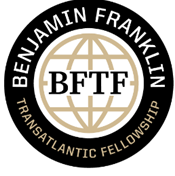 Week 1: June 26- July2 Week 2: July 3-9Week 3: July 10-16Week 4: July 17-22June 24, SaturdayJune 25, SundayResidence Hall7:30-8:30Breakfast     8:45-9:00 9:00-10:25  Arrival Day9:30 Orientation:Introduction to the program (BFTF administration & staff)MRGN 12110:35- 12:00Fellows are arriving at residence hallOrientation:Dorm rules, Emergency contactsCampus tour12:00-1:30Lunch1:30- 2:45Accommodation in the dormCampus TourLocal shops2:50-3:30Boxed lunches will be providedRest3:30-5:00Preparation for Welcome Reception5:00-6:30Evening6:00 Welcome Reception for BFTF Fellows and Staff –STEW 306June 26, MondayResidence HallJune 27, TuesdayResidence HallJune 28, WednesdayResidence HallJune 29, ThursResidence HallJune 30, FridayResidence HallJuly 1Resid HallJuly 2Resid H7:30-8:30BreakfastBreakfastBreakfastBreakfastBreakfastBreakfastBreak-t8:45-9:00Plan for the dayPlan for the dayPlan for the dayPlan for the dayPlan for the day9:00-10:25 Democratic Citizenship Module Bob LemingMRGN 121Democratic Citizenship Module Bob LemingMRGN 121Democratic Citizenship Module Bob LemingMRGN 121Media and Journalism Module sessionDiane JacksonMRGN 121Media and Journalism Module sessionDiane JacksonMRGN 121Individual time, shoppingIndividual time10:35- 12:00Democratic Citizenship Module Bob LemingMRGN 121Democratic Citizenship Module Bob LemingMRGN 121Democratic Citizenship Module Bob LemingMRGN 121Media and Journalism Module sessionDiane JacksonMRGN 121Media and Journalism Module sessionDiane JacksonMRGN 121Individual time, shoppingWork in groups 12:00-1:30LunchLunchLunchLunchLunchLunch1:30- 2:45Project CitizenAsta Balkute MRGN 121Democratic Citizenship Module Bob LemingMRGN 121Mock Congressional Hearing Bob LemingMRGN 121, 129, 206Project CitizenAsta BalkuteMRGN 121Media and Journalism Module sessionDiane JacksonMRGN 121Work in groups 2:50-3:30Daily debriefing (in groups) MRGN 121, 129, 206Daily debriefing(in groups) MRGN 121, 129, 206Daily debriefing(in groups)MRGN 121, 129, 206Daily debriefing (in groups)MRGN 121, 129, 206Daily debriefing (in groups)MRGN 121, 129, 2063:30-5:00Clubs and sports, free timeClubs & sports, free timeClubs &sports, free timeClubs &Sports, free timeSports, free timeSports Sports5:00-6:30DinnerDinnerDinnerDinnerDinnerDinnerEveningCountry presentations (7:00)Earhart HallCountry presentations (6:30)Earhart HallBoilermaker Special – campus ride (at 7:30)Happy Birthday!(Fellows BD party)BowlingMovie nightJuly 3, MondayResidence HallJuly 4, TuesdayResidence HallJuly 5, WedResidence HallJuly 6, ThursdayResidence  HallJuly 7 FridayResidence HallJuly 8HomestayJuly 9Homest7:30-8:30BreakfastBreakfastBreakfast 7:00-8:00BreakfastBreakfastBreakfast8:45-9:00Plan for the dayPlan for the dayPlan for the dayPlan of the dayPlan of the day9:00-10:25 Benjamin Franklin: Statesman, Diplomat, Scholar.Jeff SpankeMRGN 121Independence DayHow to organize debates Doug PruimMRGN 121Trip to Indianapolis11:30 – State House; Meeting with Rep. Chris Campbell  Community Service Day - Wes TilletLafayette Urban MinistryHost families take fellows home10:35- 12:00Intercultural CommunicationSam Al-NimriMRGN 121Picnic in Pickett ParkHow to organize debates Doug PruimMRGN 121 12:30 Eiteljorg MuseumCommunity Service Day Lafayette Urban MinistryWe recommend that host families take Fellows to historical sites of We recommend that host families take Fellows to historical sites of 12:00-1:30LunchLunch Lunch in townLunchTippecanoe  county and Lafayette.Tippecanoe  county and Lafayette.1:30- 2:45TBAGames and SportsDebates MRGN 121, 129 Free timeMeeting with Domokos Kovacs (Zoom MRGN 121)Tippecanoe  county and Lafayette.Tippecanoe  county and Lafayette.2:50-3:30Daily debriefing(in 3 groups)MRGN 121, 129, 206Daily debriefing(in 3 groups)MRGN 121, 129, 206 6:30 – Dinner at Dinner TheaterPreparation for reception3:30-5:00Clubs, sports, free timeClubs, sports, free timeClubs & Sports, free timeClubs & Sports, free time5:00-6:30DinnerDinnerDinner Dinner DinnerEveningTalent ShowHail Purdue Stage (7:00)(PMU basement, next to Starbucks)Firework in downtown LafayetteJeopardy (7:00)Earhart Hall8:00 – “Beauty and the Beast” – Dinner Theater6:00 Reception for  Fellows and host families MRGN Café July 10, MondayJuly 11, TuesdayJuly 12, WedJuly 13, ThuJuly 14, FridayJuly 15July 16HomestayHomestayHomestayHomestayHomestayHomeHomestayBreakfast in familiesBreakfast in familiesBreak-t in famBreakfast in famBreakfast in fam8:15-9:00Plan for the dayPlan for the day Chicago Plan for the day9:00-10:25 Int’l Relations and Diplomacy Module Matt Ellis (9:00-10:00)MRGN 121Int’l Relations and Diplomacy Module Matt EllisMRGN 121Int’l Relations and Diplomacy Module Matt EllisMRGN 121Int’l Relations and Diplomacy Module Matt EllisMRGN 121Willis Tower (10 a. m.)River cruise (12:15)Work on projectsHost familiesHost families10:35- 12:00Meeting with diplomats,  (H. Briffa, S. Grimsdottir, O. Dannenberg, D. Voda)Zoom in MRGN 121 (10:00-11:30)Int’l Relations and Diplomacy Module Matt EllisMRGN 121Int’l Relations and Diplomacy Module Matt EllisMRGN 121Int’l Relations and Diplomacy Module Matt EllisMRGN 121Willis Tower (10 a. m.)River cruise (12:15)Institute conference: Final project presentations12:00-1:30Lunch Lunch LunchLunch in townLunch1:30- 2:45Int’l Relations and Diplomacy Module sessionMatt EllisMRGN 121Project CitizenAnatoli RapoportMRGN 121Int’l Relations and Diplomacy Module sessionMatt EllisMRGN 121Free timeMeeting point – Millenium Park at 6 p.m. Institute conference: Final project presentations2:50-3:30 Daily debriefing (in groups) MRGN 121129, 206Preparation for International DinnerWork on projectsConference: Final project presentations3:30-5:00Clubs and sports, free timePreparation for Int’l DinnerClubs & sports, free timeReturn to W Laf by 9:00-9:304:00 Final receptionfor Fellows and host familiesSTEW 302Dinner in families6:30 -International Dinner(families are invited)Dinner in FamiliesDinner in families4:00 Final receptionfor Fellows and host familiesSTEW 302Evening with host families6:30 -International Dinner(families are invited)Evening with host familiesEvening with host familiesEvening with host families4:00 Final receptionfor Fellows and host familiesSTEW 302July 17, MondayJuly 18, TuesdayJuly 19, WednesdayJuly 20, ThursdayJuly 21, FridayJuly 22, SaturdayJuly 23HomestayPhiladelphiaWashingtonWashingtonWashingtonWashingtonBreakfast in familiesBreakfastBreakfast Breakfast Breakfast 8:45-9:008:00 departure  for Washington D.C.Plan of the dayPlan of the dayPlan for the dayPlan for the day9:00-10:25 Trip to Washington D.C.Indiana,OhioPhiladelphiaIndependence Hall (12 p.m. and 12:20 p.m.)Capitol Tour (10:30)Visit to State Department“Day in the State”Final SessionFellows fly home10:35- 12:00Benjamin Franklin House (2 p.m.)Capitol Tour“Day in the State”D.C. Memorials (Lincoln, WW II, MLK, FDR) walking tour12:00-1:30Lunch on rout Lunch in townLunch in townLunch in townLunch in town1:30- 3:00PennsylvaniaFree timeHolocaust Memorial Museum(2:00)National Archives Smithsonian’s3:10-4:30 6:00 Departure to D.C.Smithsonian’s Preparation for departureEveningArrival at Georgetown University9:00 Arrival in D.C: Georgetown University campusShow at Kennedy Center “Lion King” (7:30)Farewell pizza party